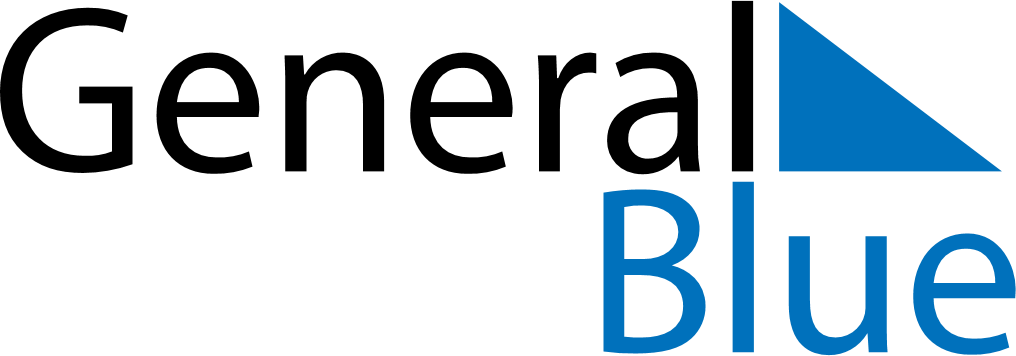 May 2027May 2027May 2027EthiopiaEthiopiaMondayTuesdayWednesdayThursdayFridaySaturdaySunday12Easter Sunday345678910111213141516Feast of the Sacrifice (Eid al-Adha)1718192021222324252627282930Derg Downfall Day31